ZADATAK: PRPREMI ŠPAGICU, KONAC, IGLU. IZAĐI U PRIRODU I SAKUPI LIJEPO I ZANIMLJIVO LIŠĆE, JESENJE SITNE PLODOVE POPUT ŠIPKA, GRAHA, KUKURUZA, ŽIRA… SLOŽITE JESENJU OGRLICU / LANČIĆ OD PLODOVA. NEKE OD IDEJA MOŽETE VIDJETI I TU :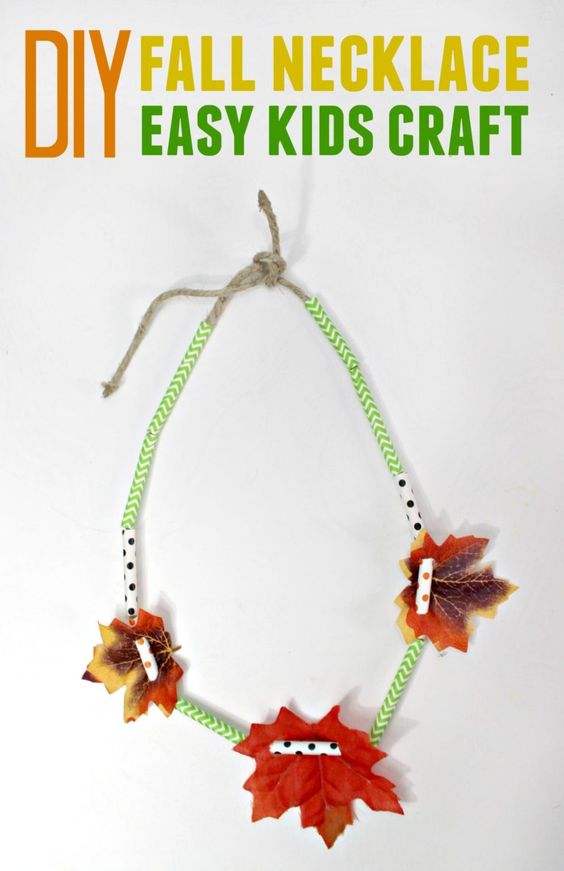 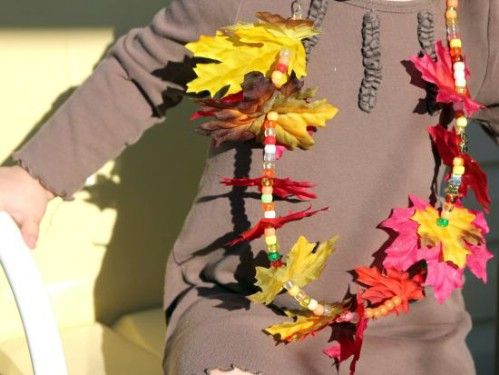 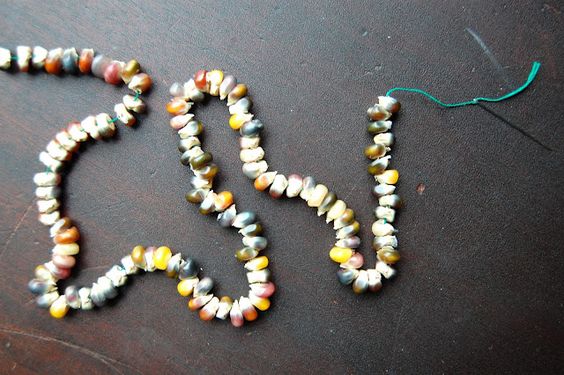 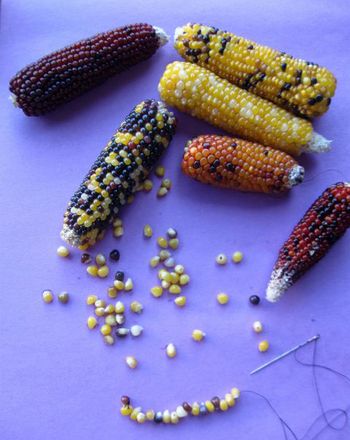 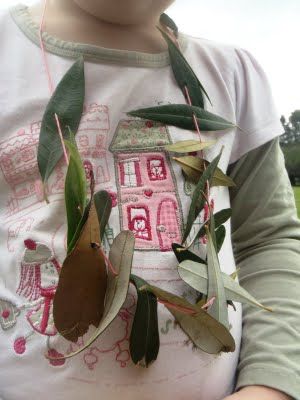 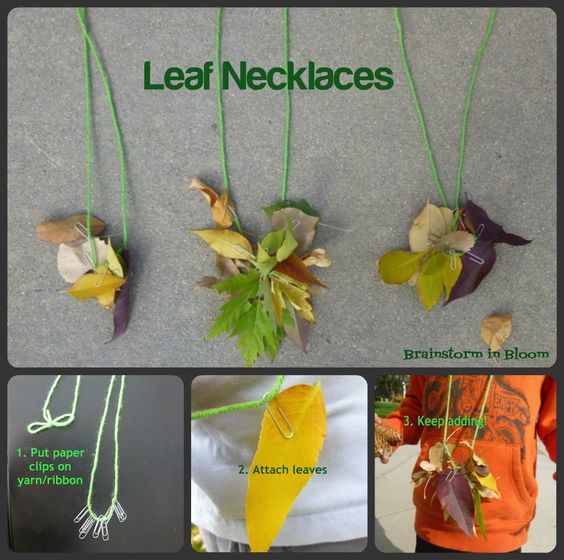 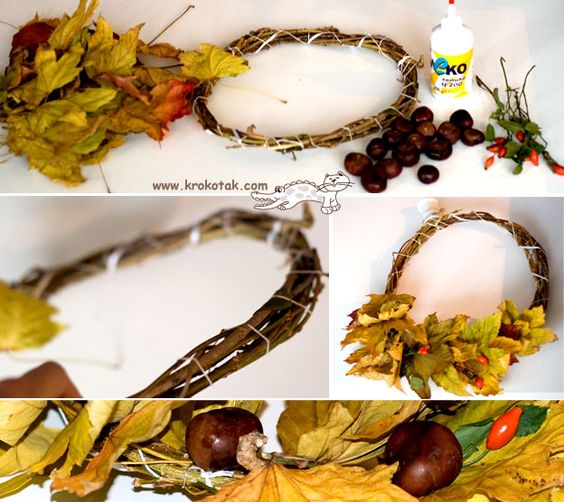 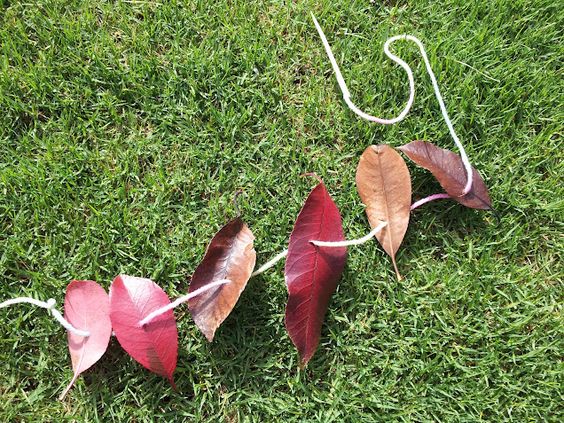 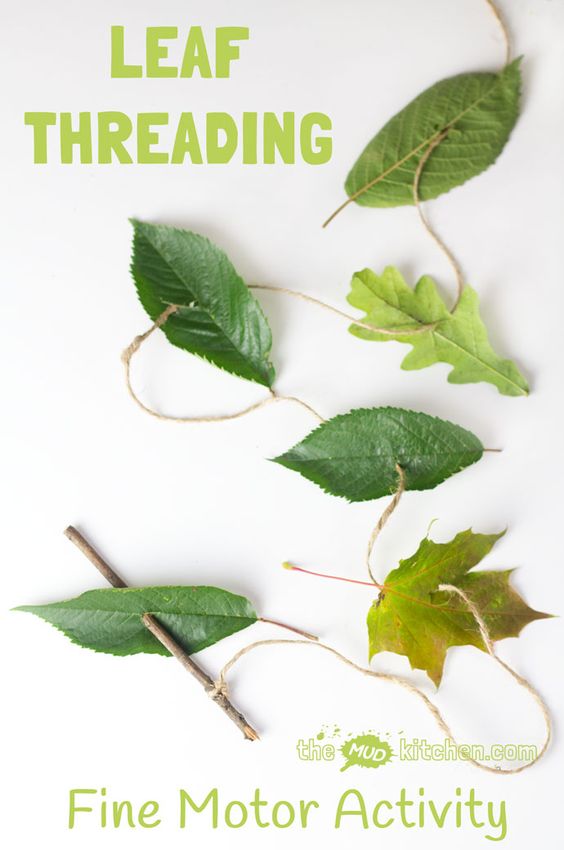 